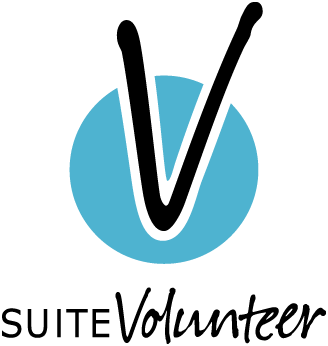 PROJECT BRIEF Grantee Name: New Teacher Center (NTC); Phil Lee, & Darby NadeauVolunteers: Patricia Eastburn and Jerome WiCustomer #: 3497100Account Manager Name: Charlie CaveProject Type: General Coaching for ExpertsPart One: Background Organization Mission Statement NTCs mission is to improve student learning by accelerating the effectiveness of new teachers and school leaders.  Social Impact NTC’s work is focused on accelerating the effectiveness of new teachers so that students achieve at high levels. NTC measures its impact, based on an “Impact Spectrum” that includes five key data categories of: Counting, Program Quality, Retention, Practice, Student Learning. NTC uses a combination of measures, data sources and methodologies to draw inferences about impact related to each of the above categories including student test scores, observations of teacher practice, interviews and surveys of beginning teachers and mentors, and demographic data.NTC works with its partners to create and implement an impact plan that measures results accurately. The information is used to drive a continuous improvement cycle whereby NTC routinely examines its work and constantly innovates to increase impact on teachers and students.  Grantee contactsPhil Lee: ControllerDarby Nadeau: IT Systems Support SpecialistGrantee NetSuite backgroundThey implemented NetSuite beginning in February 2012. 2 years of hands on experience with day to day transactions and financial reporting.  Part Two: Project Specifications Goals to achieve in this project General Coaching (for Experts)NTC is always looking for new opportunities to build their internal capacity and comfort levels with the NetSuite system, particularly with regards to administration.  NTC wants to be able to setup and configure their NetSuite account’s roles and permissions based on best practices as they bring in new cross-functional employees into the NetSuite application as users. Key challenge that this project will help overcomeNTC is in need of best practices related to NetSuite administration: from roles and permissions to employee onboarding / offboarding and end user training.  NTC hopes to reduce risk around sharing sensitive information, and smooth out the process by which new employees become acquainted with the system.  Expected outcome from this projectNTC expects to come away with a clearer view of NetSuite administration standards, allowing them to both maximize security and user experience.  Part Three: Communication - Working RelationshipMedium of communication and conduct of projectEmail and WebEx are the chosen mediums to communicate and conduct sessionsAgreed on working times for check-ins and sessionsInterchangeable as needed1000-1100 PACIFIC WednesdayAgreed upon timezonePacificReasonable turnaround time for replies48 hours is fine in most cases, possibly sooner if it’s a request around scheduling.Part Four: Scope New Teacher Center wants to be able to setup and configure their NetSuite account’s roles and permissions based on best practices as they bring in new cross-functional employees into the NetSuite application as users. The NetSuite team will work with the grantee in coaching sessions which will be driven by the following tools and methodologies: Powerpoint slide sharing, NetSuite application walkthroughs using the grantee’s sandbox environment, and configuration session for knowledge transfer about best practices around role and permission configuration. Key deliverablesNetSuite learning sessions to cover standard and best practices for role and permission setupThe NetSuite team will aid in the configuration of roles and permissions by the grantee through online sessions and if needed, offline research sharing. The project will be complete once the NetSuite team delivers the coaching sessions and reference documents for best practices in configuring NetSuite roles and permissions. Finally, to close out the project, the project team has agreed to have a final session where the learnings and NetSuite improvements are validated in a WebEx session. Project ScheduleNew Teacher CenterTIMELINE/DELIVERABLES:Date Responsible Responsible Item 5/21/2014New Teacher Center and NetSuiteNew Teacher Center and NetSuiteProject Kick-Off 5/21/2014New Teacher Center and NetSuiteNew Teacher Center and NetSuiteSign-off and approval of Project Scope and Timeline Start By 5/21/2014NetSuite ledNetSuite ledWalkthroughs 5/25/2014New Teacher Center and NetSuiteNew Teacher Center and NetSuiteFinal check-in and project wrap up By May 25Project Completion New Teacher CenterNew Teacher CenterSurvey/ feedback given to NS.org Within 30 days of project completion Survey/ feedback given to NS.org Within 30 days of project completion 